     КАРАР                                                                           ПОСТАНОВЛЕНИЕ 03 март 2014й.                              № 7                                   03 марта 2014г.О внесении изменений в постановления Администрации сельского поселения Метевбашевский  сельсовет муниципального района Белебеевский районРеспублики БашкортостанВ соответствии с Федеральным законом от 28 декабря 2013 года № 406 – ФЗ «О внесении изменений в статью 14 Федерального закона «О защите населения и территорий от чрезвычайных ситуаций природного и техногенного характера» и Федеральный закон «О гражданской обороне»»:ПОСТАНОВЛЯЮ:1. Внести изменения в Порядок подготовки к ведению и ведения гражданской обороны в сельском поселении Метевбашевский сельсовет муниципального района Белебеевский район Республики Башкортостан, утвержденный постановлением Администрации сельского поселения Метевбашевский сельсовет муниципального района Белебеевский район Республики Башкортостан от 26 августа 2013 года № 44:- абзац 6 пункта 2.6 после слова «оповещения» дополнить словами «о чрезвычайных ситуациях в порядке, установленном законодательством Российской Федерации»;- пункт 5.2 дополнить абзацем следующего содержания:"нештатные формирования по обеспечению выполнения мероприятий по гражданской обороне - формирования, создаваемые организациями из числа своих работников в целях участия в обеспечении выполнения мероприятий по гражданской обороне и проведения не связанных с угрозой жизни и здоровью людей неотложных работ при ликвидации чрезвычайных ситуаций.";- пункт 2.1 дополнить абзацем следующего содержания:"в пределах своих полномочий создают и поддерживают в состоянии готовности силы и средства гражданской обороны, необходимые для решения вопросов местного значения.";- абзац 5 пункта 2.6 признать утратившим силу;- абзац 6 пункта 2.6 изложить в следующей редакции:"Организации, отнесенные в установленном порядке к категориям по гражданской обороне, создают и поддерживают в состоянии готовности нештатные формирования по обеспечению выполнения мероприятий по гражданской обороне.Организации, эксплуатирующие опасные производственные объекты I и II классов опасности, особо радиационно опасные и ядерно опасные производства и объекты, гидротехнические сооружения чрезвычайно высокой опасности и гидротехнические сооружения высокой опасности, а также организации, эксплуатирующие опасные производственные объекты III класса опасности, отнесенные в установленном порядке к категориям по гражданской обороне, создают и поддерживают в состоянии готовности нештатные аварийно-спасательные формирования.Типовой порядок создания нештатных формирований по обеспечению выполнения мероприятий по гражданской обороне определяется федеральным органом исполнительной власти, уполномоченным на решение задач в области гражданской обороны.";- пункт 2.6 дополнить абзацем следующего содержания:"Организации, эксплуатирующие опасные производственные объекты I и II классов опасности, особо радиационно опасные и ядерно опасные производства и объекты, гидротехнические сооружения чрезвычайно высокой опасности и гидротехнические сооружения высокой опасности, создают и поддерживают в состоянии готовности локальные системы оповещения.";- пункт 5.2 дополнить абзацами следующего содержания:"Нештатные аварийно-спасательные формирования привлекаются для ликвидации чрезвычайных ситуаций в соответствии с установленным порядком действий при возникновении и развитии чрезвычайных ситуаций, а также для решения задач в области гражданской обороны в соответствии с планами гражданской обороны и защиты населения по решению должностного лица, осуществляющего руководство гражданской обороной на соответствующей территории.Нештатные формирования по обеспечению выполнения мероприятий по гражданской обороне привлекаются для решения задач в области гражданской обороны в соответствии с планами гражданской обороны и защиты населения по решению должностного лица, осуществляющего руководство гражданской обороной на соответствующей территории".2. Считать утратившим силу постановление Администрации сельского поселения Метевбашевский сельсовет муниципального района Белебеевский район Республики Башкортостан от 26 августа 2013 г. № 46 «О создании и содержании в целях гражданской обороны запасов материально-технических, продовольственных, медицинских и иных средств».3.Обнародовать настоящее постановление в Администрации сельского поселения Метевбашевский сельсовет на информационном стенде по адресу: 452035, Республика Башкортостан, Белебеевский район, с. Метевбаш, ул. Школьная, 62а и разместить на официальном сайте Администрации сельского поселения  Метевбашевский сельсовет муниципального района Белебеевский район Республики Башкортостан.4. Контроль за исполнением настоящего постановления оставляю за собой.Глава сельского поселения                                                        М.М.Зайруллин  БАШҚОРТОСТАН РЕСПУБЛИКАҺЫБӘЛӘБӘЙ РАЙОНЫ МУНИЦИПАЛЬ РАЙОНЫНЫҢ  МӘТӘУБАШ  АУЫЛ СОВЕТЫАУЫЛ БИЛӘМӘҺЕ ХЭКЭМИЯТЕ452035, Мәтәүбаш  ауылы, Мәктәп урамы, 62 аТел. 2-61-45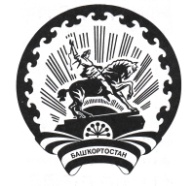 АДМИНИСТРАЦИЯ СЕЛЬСКОГО ПОСЕЛЕНИЯМЕТЕВБАШЕВСКИЙ СЕЛЬСОВЕТМУНИЦИПАЛЬНОГО РАЙОНА БЕЛЕБЕЕВСКИЙРАЙОН РЕСПУБЛИКИ БАШКОРТОСТАН452035, с. Метевбаш, ул. Школьная  62 аТел. 2-61-45